4. razred, družba, 17. 4. 2020Pozdravljeni!Preveri nalogo. Rešitve naloge od 14. 4. 2020. Danes nova snov: OBRT IN INDUSTRIJAPripravi si učbenik.Preberi besedilo na strani 64.in 65.V interaktivnem gradivu poglej film Obrt in idustrija.V interaktivnem gradivu preberi in naredi naloge pod naslovom Industrija.V zvezek napiši: naslov OBRT IN IDUSTRIJA,  prepiši povzetek Moram vedeti, iz učbenika prepiši 2. vprašanje in odgovori.                        Končal si. 1. Kateri dve vrsti dejavnosti poznaš?Poznam gospodarske in negospodarske dejavnosti.2. Ustrezno poveži.3. Naštej štiri gospodarske dejavnosti.Kmetijstvo, gozdarstvo, rudarstvo, industrija, gradbeništvo, trgovina, gostinstvo, promet, turizem, bančništvo, zavarovalništvo …4. Naštej štiri negospodarske dejavnosti.Šolstvo, znanost, šport, kultura, državna uprava …5. Fotografije oštevilči tako, da bodo v pravem vrstnem redu prikazane dejavnosti, ki so potrebne, da lahko v trgovini kupimo mizo.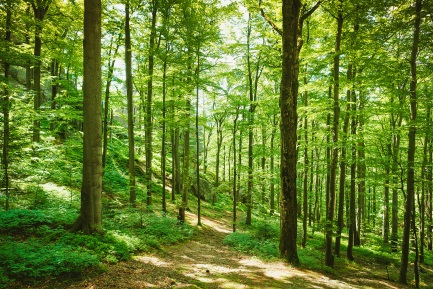 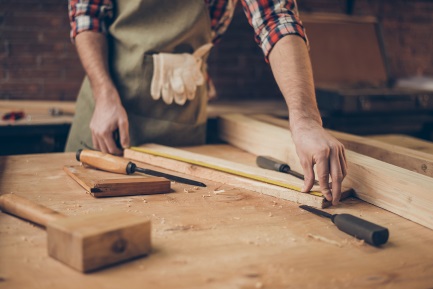 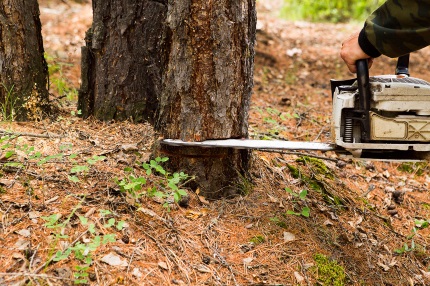                                 1                                  6                                    2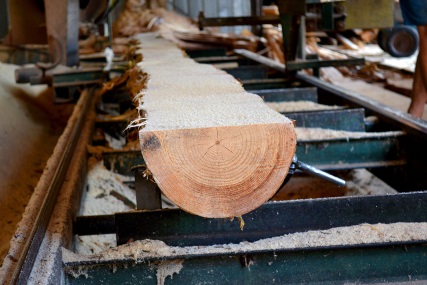 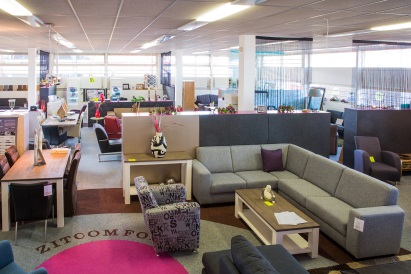 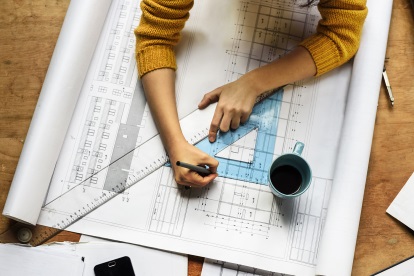                              4                                     8                                    5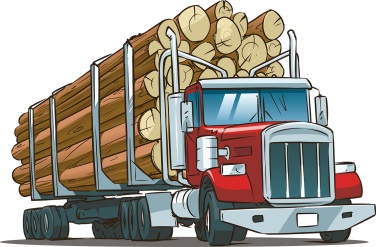 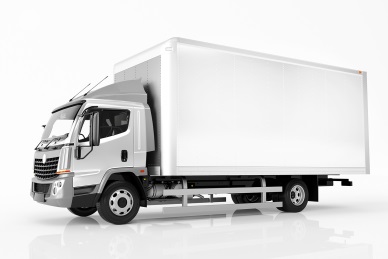                                                 3                                      76. S pomočjo fotografij opiši, katere dejavnosti so potrebne, da lahko kupimo mizo.Če želimo kupiti mizo, so potrebne naslednje dejavnosti: gozdarstvo, industrija (tovarna), promet, trgovina.